Volumes of 3D ShapesAnswer all questions in the space provided.  Show workings where possible to get full marks.Which of the following is not a 3 dimensional figure?				24 marksConeCylinderPrismRectangleA recipe for pancakes calls for  ¼  cup of melted butter.  How many fluid ounces would that be?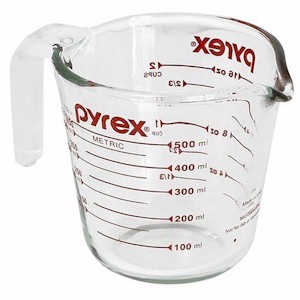 1 fluid ounce 2 fluid ounces4 fluid ounces8 fluid ounces Which object would you estimate has a  1 gallon capacity?bathtubdrinking glasssmall gas cantea potWhich of the imperial units would be equal to 1 pint?8 fluid ounces1 cup2 cups1 quartWhat is the capacity of a can of pop? 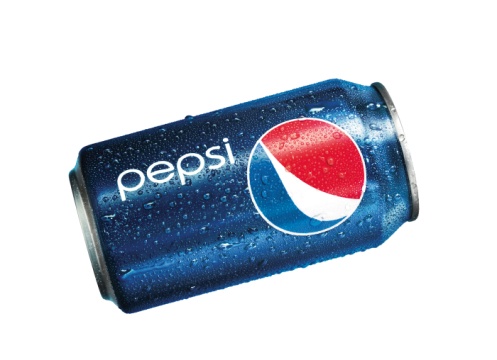 The same as its volumeGreater than its volumeLess than its volumeIt depends on how full it isHow many cones could be made with the material of the cylinder with the same sized base and height? 1234Which list of units is in the correct order from smallest to largest?Pint, cup, litre, gallon.Ounce, cup, pint, gallonGallon, quart, pint, cupOunce, pint, cup, litreWhat is the volume of the shape shown here?		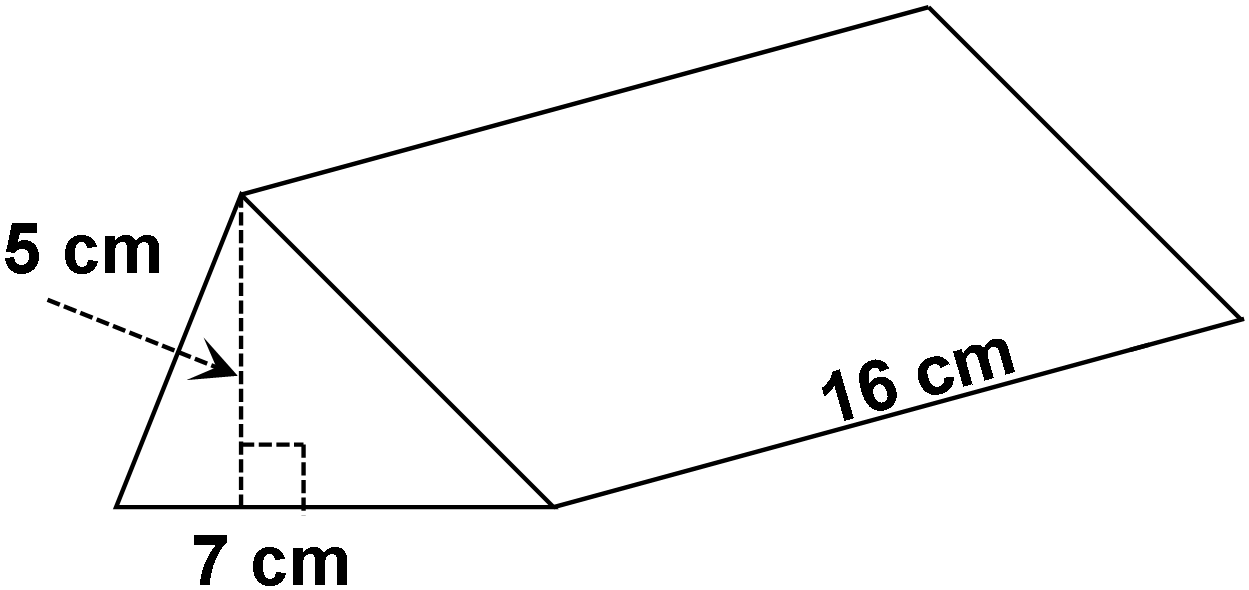 140 cm3192 cm3280 cm3560 cm3A steel oil drum is 35 inches tall and has a diameter of 24 inches.  What is the approximate capacity of the drum?452 in315800 in349740 in363330 in3The popcorn container shown has a square base that is 10 cm wide, and is 22 cm tall.  Approximately how much popcorn could be put into the container?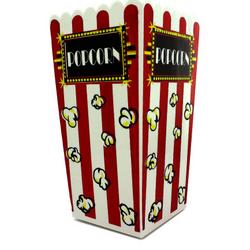 120 cm3230 cm32300 cm34900 cm3A drink container says it holds 1000 ml.  Which imperial measurement would be an easier way of describing this container?1 cup1 gallon1 pint1 quartWhich shape would be a good example of a composite 3D figure?A computer towerA coke bottleA math textbookA soup canCalculate the volume of each of the following 3D figures.  Show your workings	           9 marks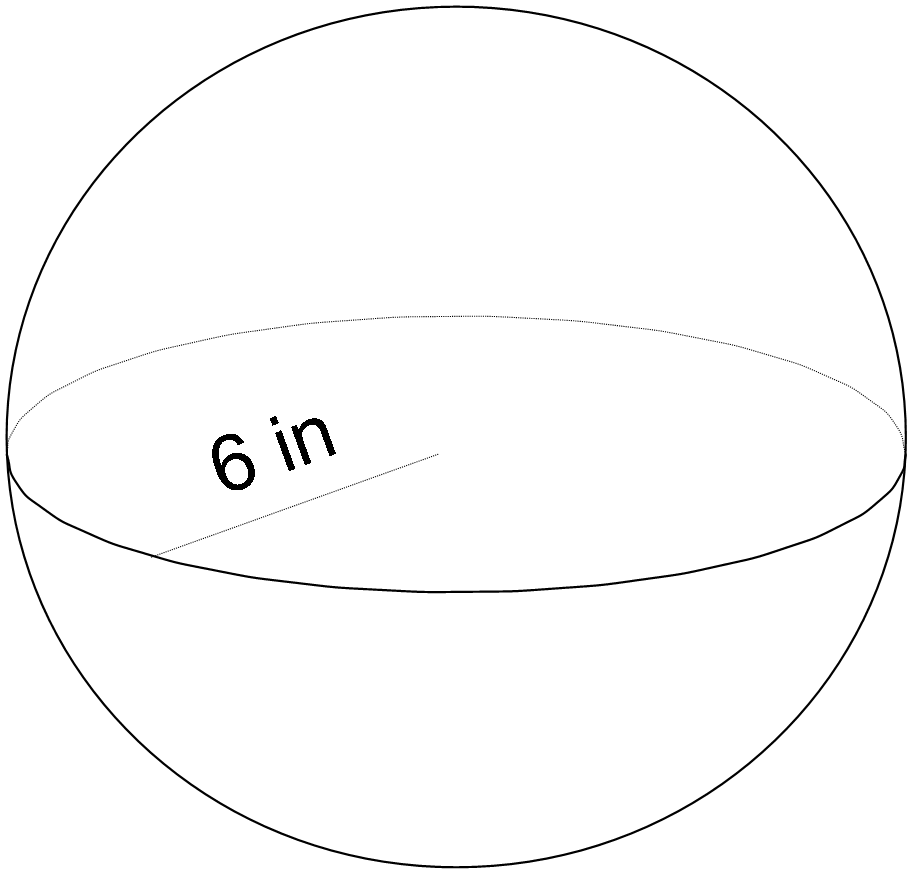 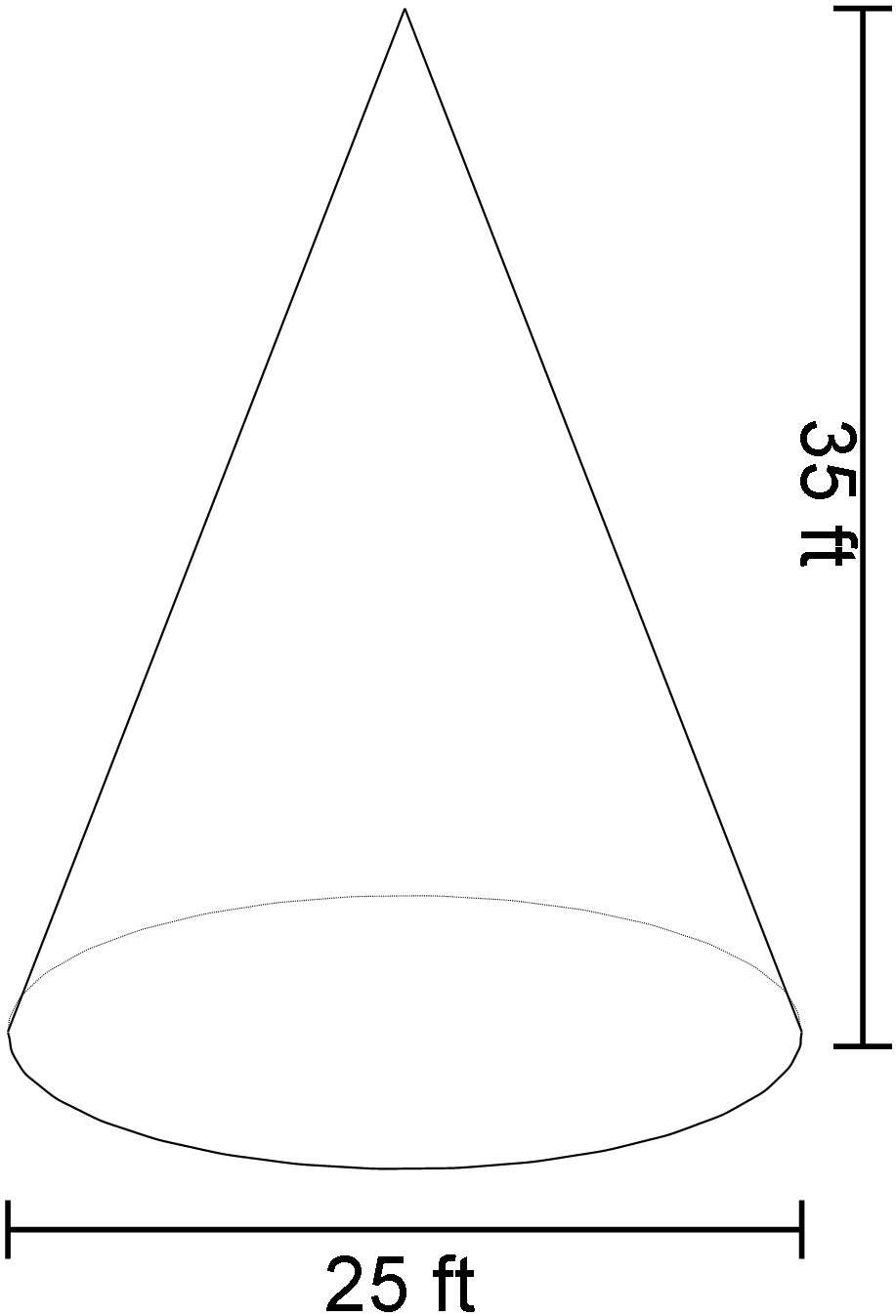 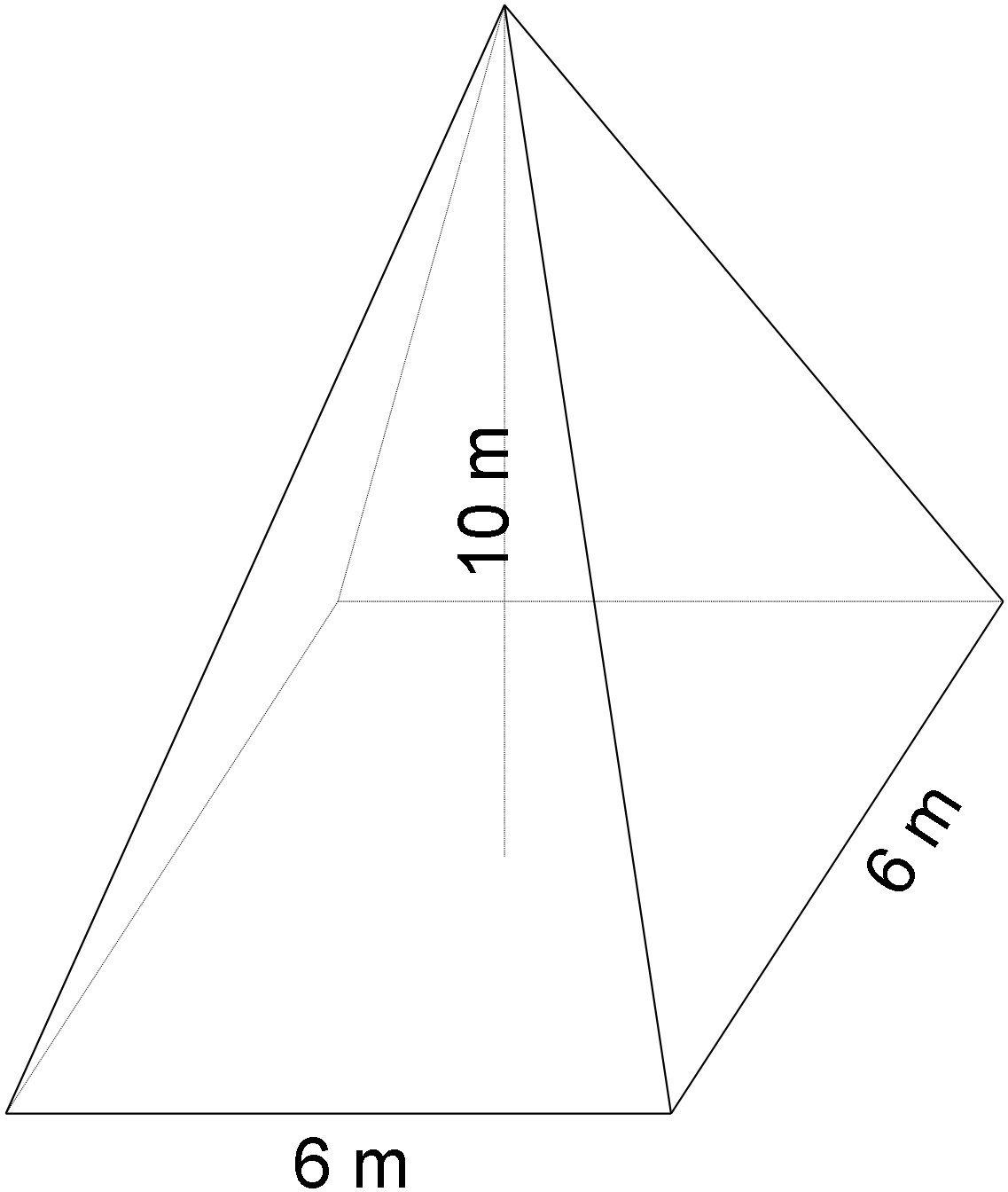 Answer the questions about the Composite Figures shown?  Show all Workings.       8 marks   How much space is in the Security Camera Housing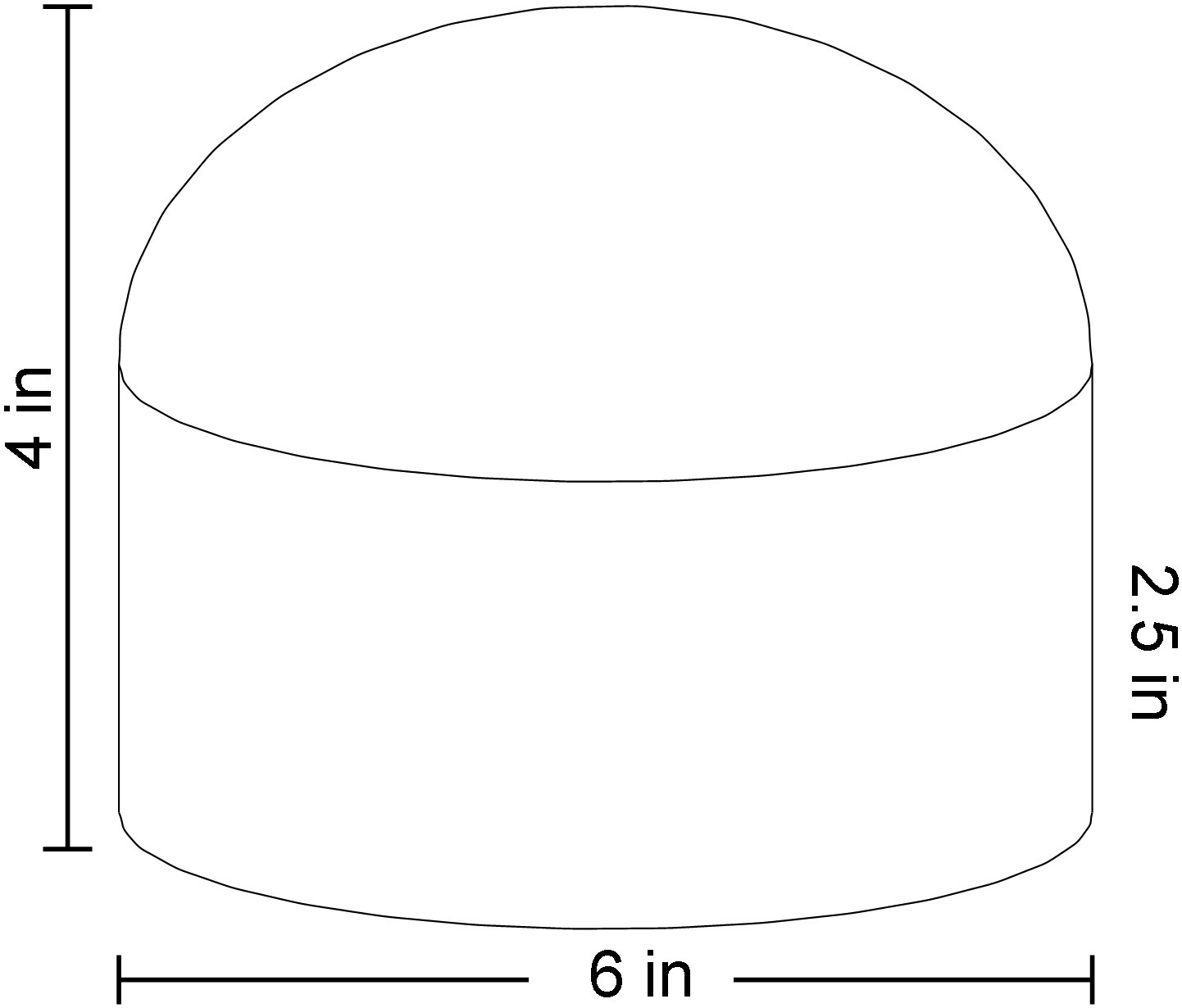   How much material is needed to make the Coupler for a PVC pipe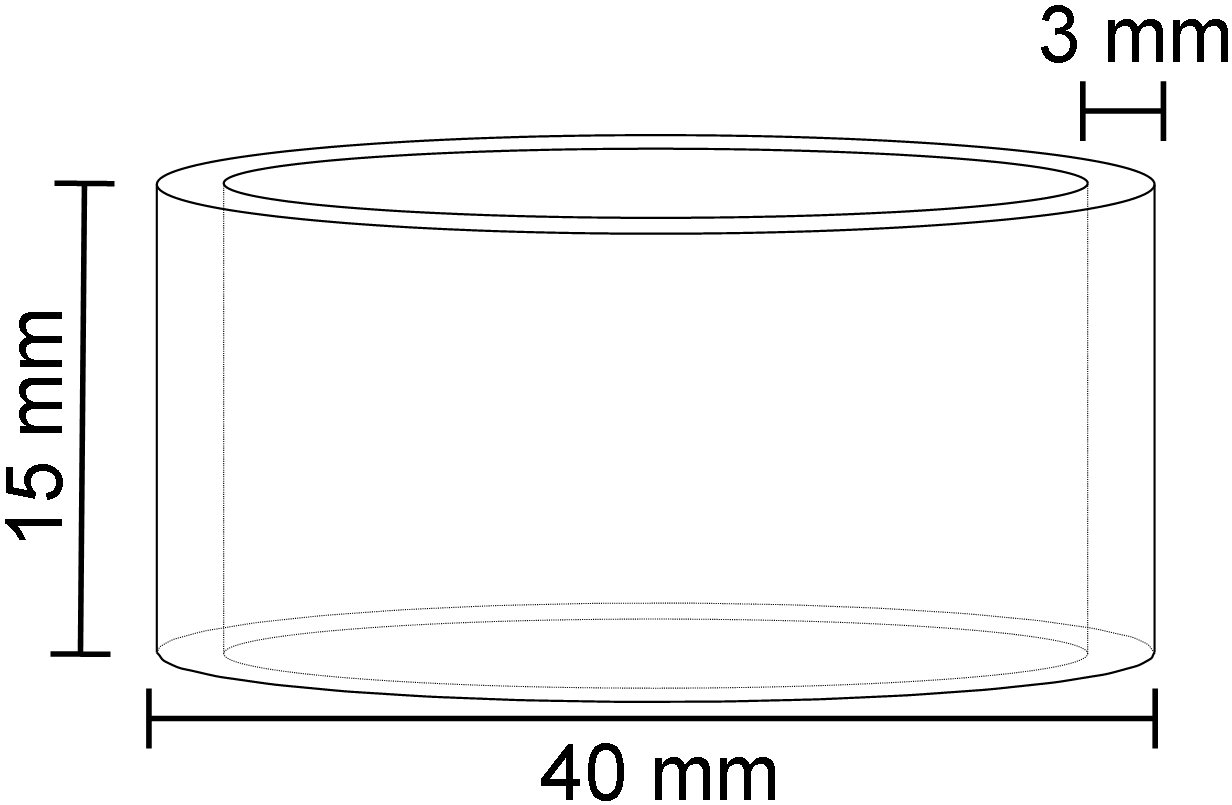 The bathroom at the O’Brien Centre is an L-shaped room with a 10 foot ceiling.         5 marksGiven the floor diagram shown, what is the total capacity for air  of the room?  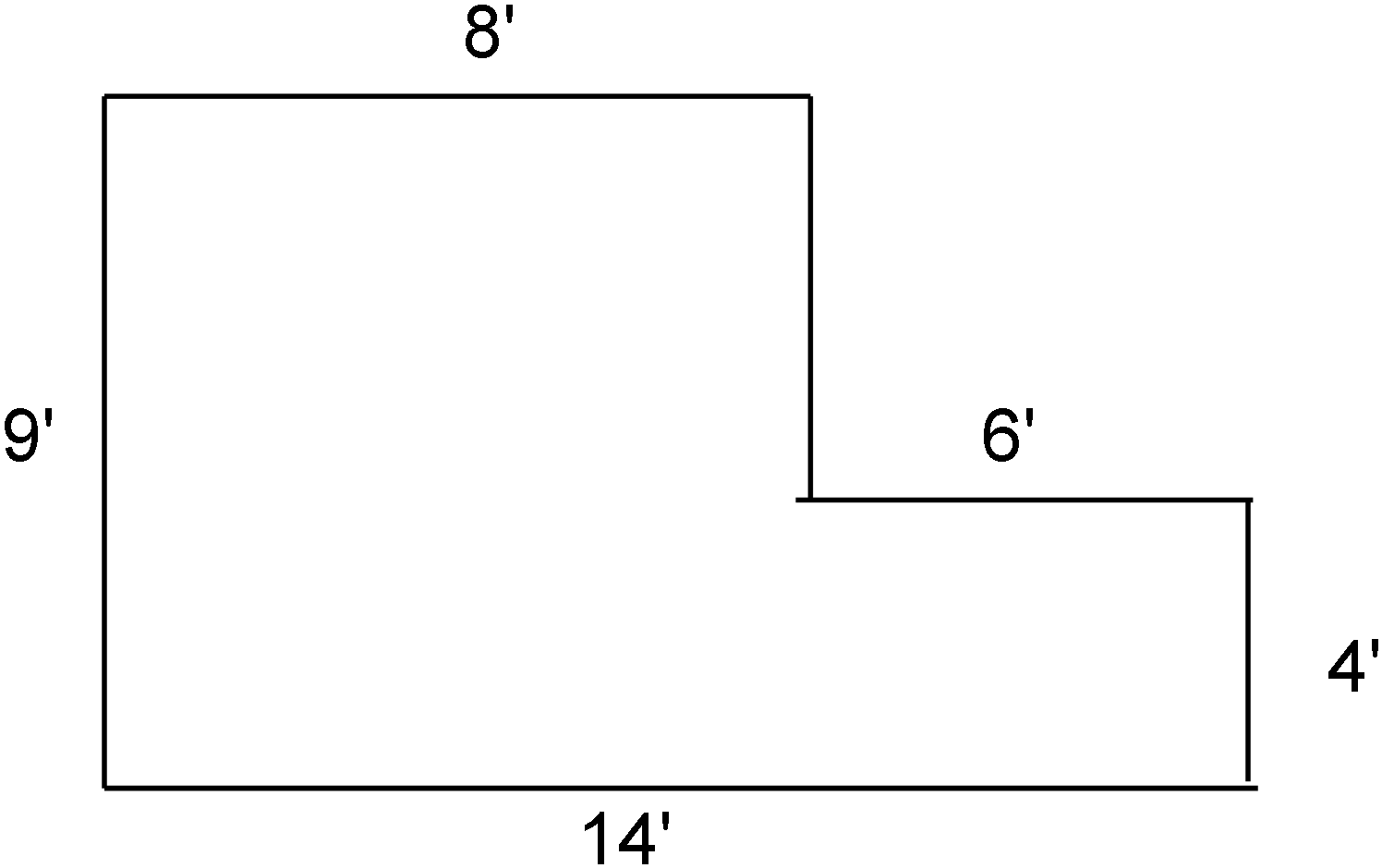 If the vent fans can draw out 100 ft3/min, you long would they take to exchange all the air in the bathroom?A scoop of ice cream has a diameter of 2.5 inches.  				          4 marks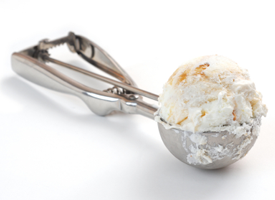 What is the approximate volume of ice cream used in a double scoop cone serving?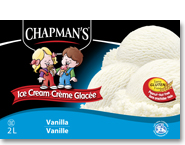 How many of these cones can you get from a 200 in3 box of Chapman’s ice cream? Name:Math 2202Math 2202Results:                    /50  =                     %        Instructor:  Mr. Gillett